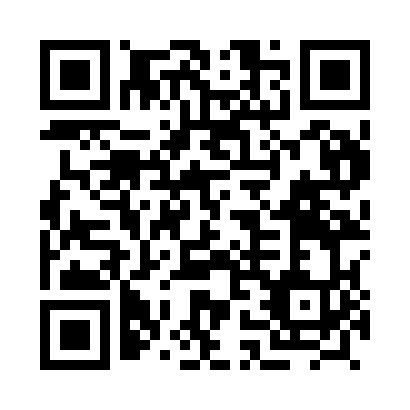 Prayer times for Piura, PeruWed 1 May 2024 - Fri 31 May 2024High Latitude Method: NonePrayer Calculation Method: Muslim World LeagueAsar Calculation Method: ShafiPrayer times provided by https://www.salahtimes.comDateDayFajrSunriseDhuhrAsrMaghribIsha1Wed5:116:2212:203:416:177:242Thu5:106:2212:193:416:177:243Fri5:106:2212:193:416:177:244Sat5:106:2212:193:416:177:245Sun5:106:2212:193:416:167:246Mon5:106:2212:193:416:167:247Tue5:106:2212:193:416:167:248Wed5:106:2212:193:416:167:249Thu5:106:2212:193:416:167:2410Fri5:106:2212:193:416:167:2411Sat5:106:2212:193:416:167:2412Sun5:106:2212:193:416:157:2413Mon5:106:2212:193:416:157:2414Tue5:106:2212:193:416:157:2415Wed5:106:2312:193:416:157:2416Thu5:106:2312:193:416:157:2417Fri5:106:2312:193:426:157:2418Sat5:106:2312:193:426:157:2419Sun5:106:2312:193:426:157:2420Mon5:106:2312:193:426:157:2421Tue5:106:2312:193:426:157:2422Wed5:106:2312:193:426:157:2423Thu5:106:2412:193:426:157:2424Fri5:106:2412:193:426:157:2425Sat5:106:2412:203:426:157:2526Sun5:106:2412:203:426:157:2527Mon5:116:2412:203:436:157:2528Tue5:116:2512:203:436:157:2529Wed5:116:2512:203:436:157:2530Thu5:116:2512:203:436:157:2531Fri5:116:2512:203:436:167:25